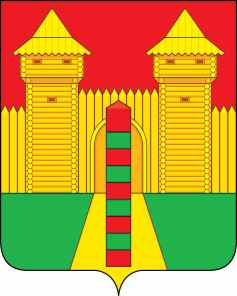 АДМИНИСТРАЦИЯ  МУНИЦИПАЛЬНОГО  ОБРАЗОВАНИЯ «ШУМЯЧСКИЙ  РАЙОН» СМОЛЕНСКОЙ  ОБЛАСТИРАСПОРЯЖЕНИЕот 26.03.2021г.     № 98-р           п. Шумячи             В соответствии со статьей 28 Устава муниципального образования «Шумячский район» Смоленской области            1. Внести в Шумячский районный Совет депутатов проект решения «О внесении изменений в Положение о сдаче в аренду муниципального имущества муниципального образования «Шумячский район» Смоленской области», утвержденное решением Шумячского районного Совета депутатов от 26.10.2012г. № 82 (в редакции решение Шумячского районного Совета депутатов от 28.03.2014г. № 15).             2. Назначить начальника Отдела экономики и комплексного развития Администрации муниципального образования «Шумячский район» Смоленской области Старовойтова Юрия Александровича официальным представителем при рассмотрении Шумячским районным Советом депутатов проекта решения «О внесении изменений в Положение о сдаче в аренду муниципального имущества муниципального образования «Шумячский район» Смоленской области», утвержденное решением Шумячского районного Совета депутатов от 26.10.2012г. № 82 (в редакции решение Шумячского районного Совета депутатов от 28.03.2014г. № 15).Глава муниципального образования «Шумячский район» Смоленской области                                                А.Н. Васильев О внесении в Шумячский районный Совет депутатов проекта решения «О внесении изменений в Положение о сдаче в аренду муниципального имущества муниципального образования «Шумячский район» Смоленскойобласти» 